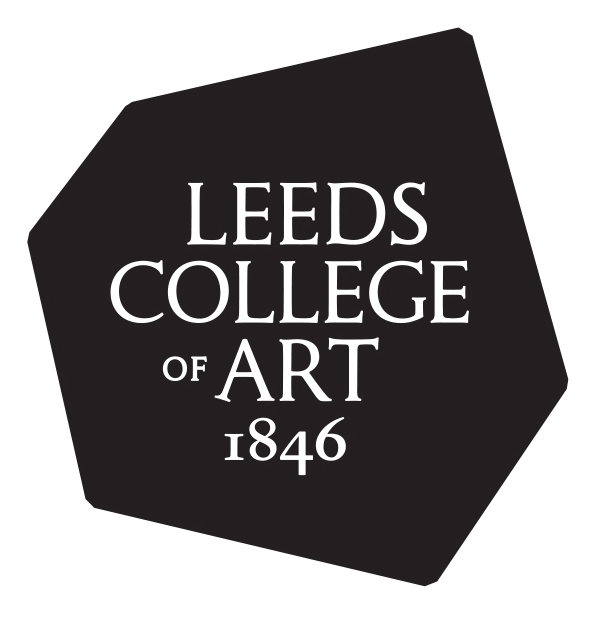 ‘What role does professionalism have within the fine art curriculum?’A one day symposium	Wednesday 3rd DecemberVernon Street Lecture Theatre9.00 	Dean Hughes		Head of the School of Art, The University of Edinburgh	9.45	Richard Layzell 	Print & Time Based Media Pathway Leader, BA Fine Art,                                               Wimbledon College of Art10.30 	Coffee11.00 	Sheila Gaffney	Head of BA Fine Art, Leeds College of Art					11.45   Juan Cruz		Dean of the School of Fine Art, Royal College of Art	12.30	Lunch1.30	Lisa Le Feuvre	Head of Sculpture Studies, Henry Moore Institute 2.15	John Seth		4D Pathway Leader, BA Fine Art, Central St Martins 			            College of Art & Design	3.00	Coffee3.30 	Alistair Payne		Head of the School of Fine Art, Glasgow School of Art	 4.15 	Natasha Kidd		Senior Lecturer, BA Fine Art, Bath Spa University                    &                          	Jo Addison		Senior Lecturer, BA Fine Art, Kingston University6.00	ex Private View 	blip blip blip,                                       	East Street Arts, Patrick Studios, St Mary’s Lane, LS9 7EH	